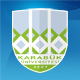 KARABÜK ÜNİVERSİTESİGÖREV TANIMIDoküman NoGT -…KARABÜK ÜNİVERSİTESİGÖREV TANIMIYayın Tarihi02.12.2015KARABÜK ÜNİVERSİTESİGÖREV TANIMIRev. No/Tarih03/02.12.2015KARABÜK ÜNİVERSİTESİGÖREV TANIMISayfa No1 ÜNVANI (Adı-Soyadı): Bilgisayar İşletmeni (Recep ÖZORHAN)SORUMLULUK ALANI: Kütüphane ve Dokümantasyon Daire BaşkanlığıORGANİZASYONDAKİ YERİ:Rektör, Rektör Yardımcıları, Genel Sekreter, Genel Sekreter Yardımcılarına ve Daire Başkanına karşı sorumludur.VEKİLİ: Mehmet KAYA           GÖREV VE YETKİLERİ:            Görevleri:      1) Okuyucu Hizmetlerini (Üyelik, ödünç verme, süre uzatımı, ayırtma işlemlerini) yürütmek.2) Kendi sorumluluk alanına verilen rafların tertip ve düzenini sağlamak.3)Yayın komisyonu ile ilgili iş ve işlemleri yürütmek.4) Kamu Kurum ve Kuruluşlarına ait Yer, Araç, Bina ve Tesislerde Tütün Ürünü Tüketenlere Verilecek İdari Yaptırım Kararlarının Uygulama Usul ve Esasları Hakkındaki Tutanakların Hazırlanmasını yürütmek.5)Başkanın verdiği görevleri yapmak..            Yetkileri:Okuyucu ve bilgi hizmetleri ile ilgili çalışmaların yürütülmesinde yetkilidir.